Нежилое зданиес. Старая Белица Старобелицкий сельсовет Конышевский район Курской области,площадью 309,60 кв.м.Нежилое здание находится в удовлетворительном состояниифото объекта: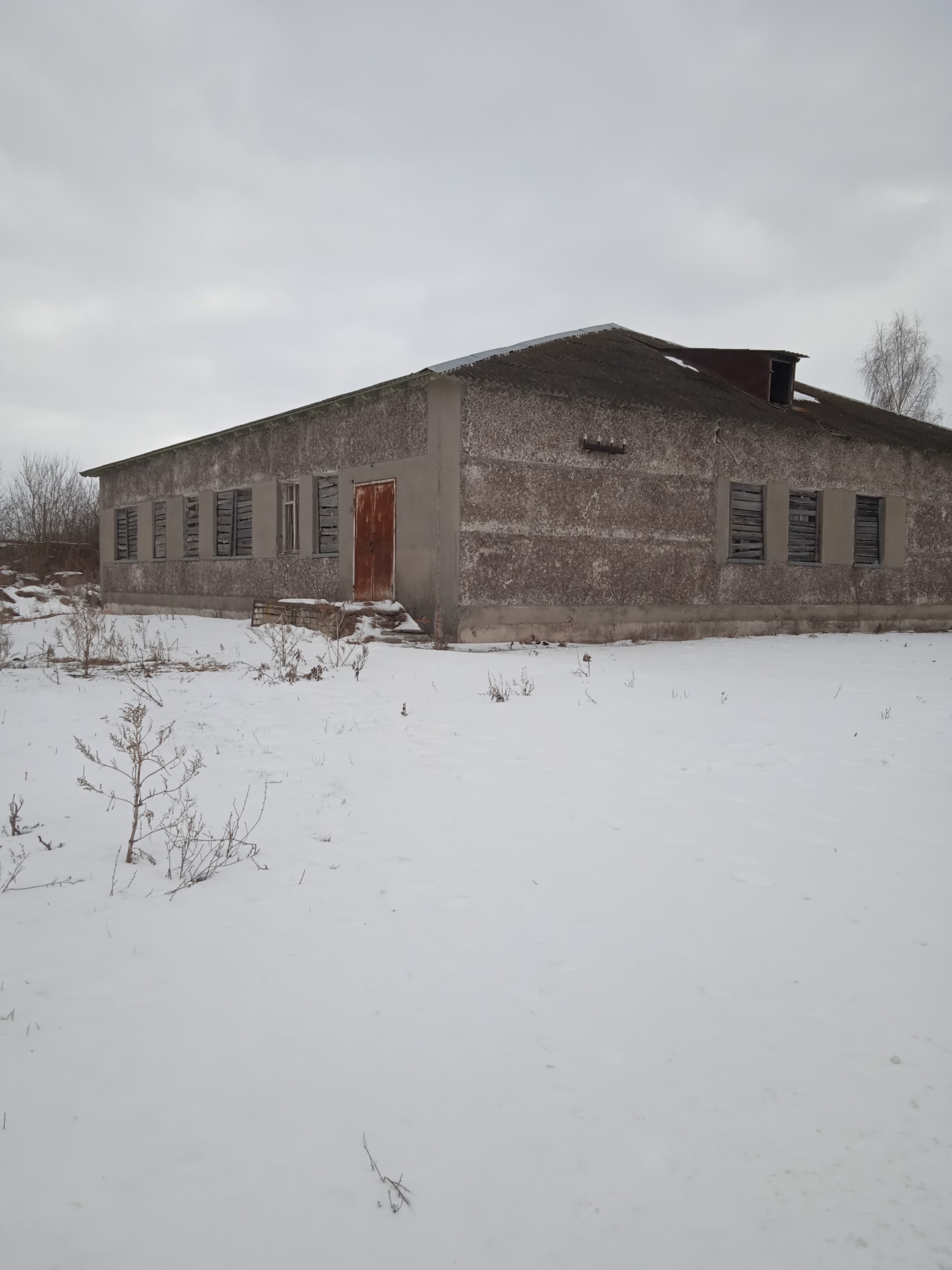 